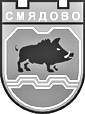  9820 гр. Смядово, пл. „Княз Борис І”№2; телефон: 05351/2033; факс: 05351/2226 obshtina_smiadovo@abv.bg    www.smyadovo.bgУТВЪРЖДАВАМ:ИВАНКА ПЕТРОВАКмет на Община СмядовоЗа участие в ТЪРГ С ЯВНО НАДДАВАНЕза отдаване под наем на ЗЕМЕДЕЛСКИ ЗЕМИ2022 годинаДлъжностно лице за предоставяне на информация:  ИРЕНА ВЪЛЧЕВА, сТ. СПЕЦ. „Общинска собственост И ТУРИЗЪМ:, тел.: 05351/2130, вътр. 103    9820 гр. Смядово, пл. „Княз Борис І”№2; телефон: 05351/2033; факс: 05351/2226 obshtina_smiadovo@abv.bg    www.smyadovo.bgСЪДЪРЖАНИЕ  1. ПРЕПИС НА Заповед на Кмета на Община СМЯДОВО за насрочване на публичен търг с явно наддаване и утвърждаване на документацията за участие;  2. тръжни условия;  3. Образец на Заявление за участие;4. Образец на Декларация № 1 за наличие и липса на задължения към Община Смядово;5. Образец на Декларация № 2, че кандидатът е извършил оглед на обекта, предмет на търга;6. Проект на договор за отдаване под наем;7. Образец на Декларация № 3 относно запознаване на участника с условията и реда за провеждане на търга и клаузите на проекта на договорапозицияземлищеместностидентификаторплощНТПначална тръжна цена в левадепозит за участие в лева123456781с.Александрово„Алашки рът”00330.74.106,307посевна площ189,2118,922с.Александрово„Бостанлък“00330.83.116,847др. вид нива505,4150,543с. Ново Янково„Край вратника”52310.33.2010,499нива314,9431,494с. Бял бряг„Чавдарлъка“07729.201.11,707посевна площ51,215,125с. Черни връх„Дюза“80950.23.1812,747нива382,4138,246с. Риш„Ортехчето“62732.65.1103,979овощна градина3639,27363,937с. Риш„Ортехчето“62732.42.3165,029овощна градина2276,02227,608гр. Смядово"Лопова"67708.139.310,260неизп. нива (угар,орница)307,8030,789гр. Смядово"Лопова"67708.139.682,803неизп. нива (угар,орница)84,098,4110гр. Смядово„Качица“67708.149.11,690нива50,705,07